												17th June 2022Dear Parent and CarersSports Week Monday 20th June – Friday 24th June Children may come to school in their PE kit each day next week, they may also want to wear their black/navy joggers/leggings and their blue school jumpers or Y6 hoodie. Teachers have been asked to send PE kits home today. Please return the PE kits on Monday 27th June.If the weather is warm, please apply sun cream and send your child with a sun hat.Thank you for your support.Yours faithfully, Mrs J SmithHeadteacher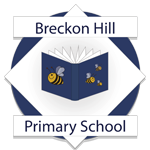 Breckon Hill Primary SchoolBreckon Hill RoadMiddlesbroughTS4 2DSTel: 01642 243044Headteacher: Mrs J Smithe-mail: contact@breckonhillprimary.co.ukwebsite: www.breckonhillprimary.co.uk